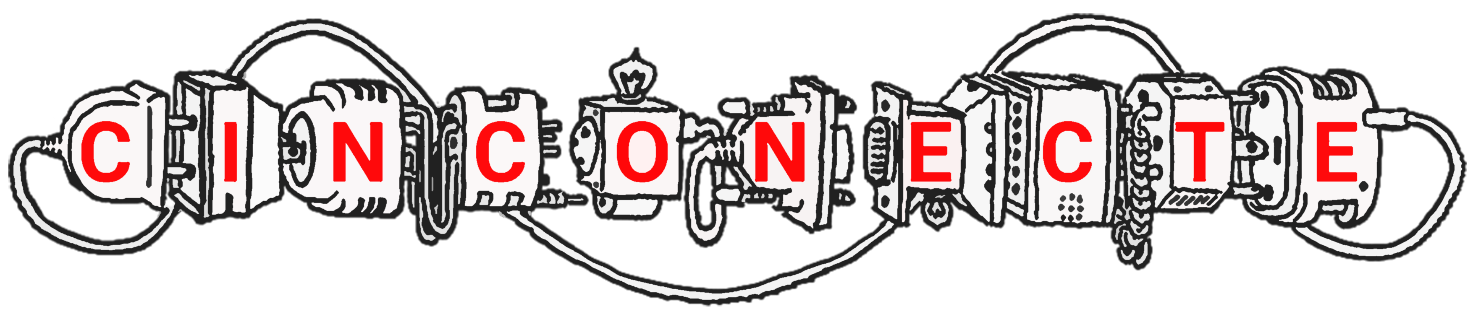 TERMO DE ADESÃO COMO COLABORADOR INSTITUCIONALEu, (NOME), (CARGO) da (INSTITUIÇÃO), enquanto representante desta, solicito adesão da minha instituição à REDE CINCONECTE, tendo em vista contribuir para o cumprimento de seus objetivos e diretrizes, conforme listados  em documento hospedado na página do Ministério da Gestão e da Inovação na internet (https://www.gov.br/gestao/pt-br/assuntos/inovacao-governamental/cinco/cinconecte/objetivos).Cabe ressaltar que a presente adesão é celebrada a título gratuito e não implica compromissos financeiros ou transferência de recursos entre os colaboradores, sejam estes pessoas físicas ou jurídicas.Designo como ponto focal o contato a seguir:Nome:Cargo:Telefone:WhatsApp:E-Mail:_____________________________________________Assinatura eletrônica do Responsável Legal